БИЗНЕС-КОНЦЕПЦИЯ «Открытие собственного дела по производству тротуарной плитки»Саратовская область2023 год1. Для осуществления деятельности по производству тротуарной плитки необходимо зарегистрироваться  в качестве:- самозанятого или ИП* Для оформления в качестве ИП постановка на учет осуществляется в отделении ИФНС по месту постоянной регистрации гражданина (лично, через МФЦ).Список необходимых документов:- документ, удостоверяющий личность (паспорт);-  ИНН;- квитанция об уплате госпошлины в размере 800 руб. Сформировать квитанцию на уплату госпошлины можно с помощью сервиса «Уплата госпошлины» (С 01.01.2019 при направлении документов для государственной регистрации в форме электронных документов, в том числе через МФЦ, уплачивать государственную пошлину не требуется!);- заявление по форме № Р21001: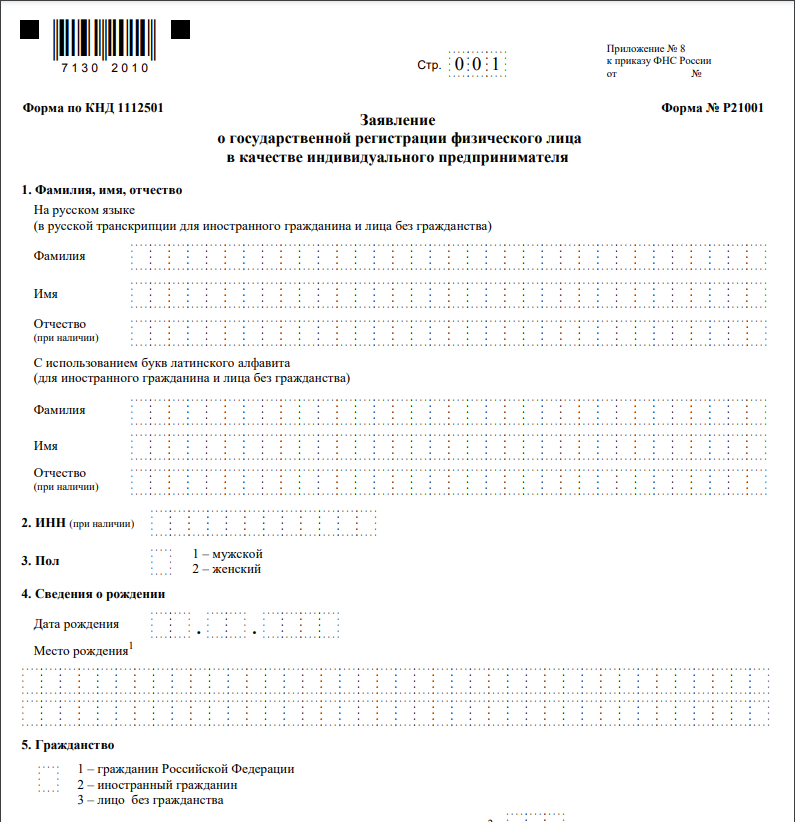 Также нужно определиться с видом предпринимательской деятельности (ОКВЭД).Через 3 рабочих дня после подачи документов в налоговом органе можно получить лист записи ЕГРИП.* Для оформления в качестве самозанятого достаточным будет установить приложение «Мой налог» на свой телефон. Приложение «Мой налог» можно скачать с Google Play Market или App Store.Оформление в качестве самозанятого гражданина абсолютно бесплатное.Размер  налога на профессиональный доход – 4%.Более подробную информацию о приложении можно получить на сайте ФНС России (https://npd.nalog.ru/app/):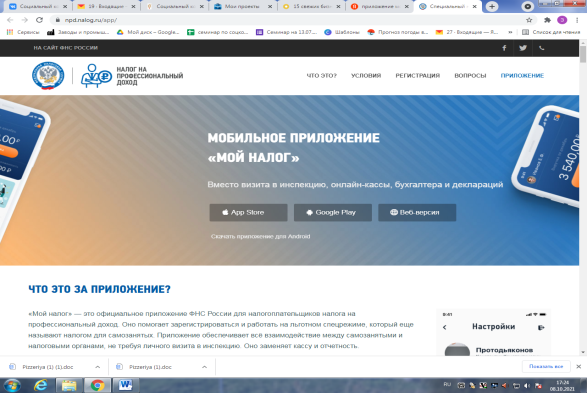 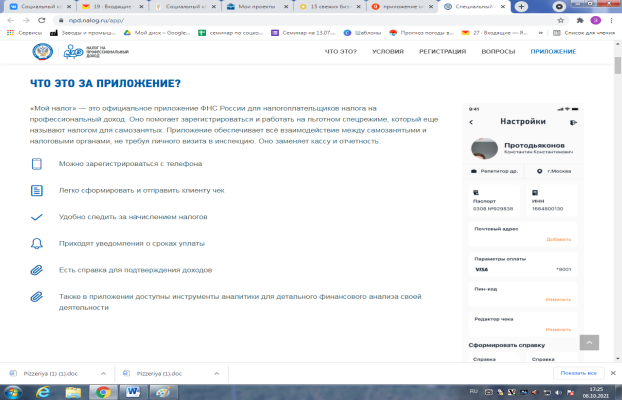 2. Выбор места реализации проекта и режима работыДля производства и складирования тротуарной плитки можно приспособить любое складское помещение, цех, гараж и прочее. Оно должно соответствовать определенным требованиям: необходимо иметь удобные подъездные пути, чтобы завозить материалы и вывозить готовую продукцию;наличие отопления, так как при производстве нужна температура воздуха 15-40 градусов; водоснабжение центрального типа; электричество с напряжением в 380 Вольт; минимальная площадь должна составлять 50 кв. м; вентиляция.Режим работыГлавный недостаток направления – серьезная зависимость от сезона. Осенью и зимой количество заказов резко сокращается, поскольку выкладка тротуарной плитки возможна лишь при определенных погодных условиях. Процесс производства товара планируется в весенне-летний период.График работы будет устанавливаться в зависимости от спроса.3. Рассчитать затраты, необходимые для реализации проектаТротуарная плитка может производиться из нескольких видов сырья, но наиболее популярным и доступным считается бетон (смесь цемента, песка, пластификаторов и воды). Оптимально следует использовать портландцемент марки 500. Самые распространенные формы изделий: прямоугольная плитка, шестигранник, катушка, толстушка, квадрат, ромб и волна.Для организации процесса производства и реализации тротуарной плитки необходимо приобрести следующие оборудование и материалы:4. Расчет выручки Реализовать изготовленную продукцию планируется в течение года (в весенне-летний период) по цене (руб.):Расчет выручки за годРасчет постоянных расходов5. Финансовые результаты деятельности по проекту:Расчет налоговых платежей в бюджет в годФинансовые результаты деятельности за годЭффективность проектаВажно:Приобрести основные средства и расходные средства можно через сайты:- «Яндекс Маркет» (https://market.yandex.ru/);- «Кувалда.ру» (https://saratov.kuvalda.ru/);- «Leroy Merlin» (https://saratov.leroymerlin.ru/);   РекламаРазмещение объявлений обеспечит большой приток клиентов. Немаловажную роль играет месторасположения рекламы. Самым выгодным вариантом размещения рекламы будет частный сектор, автобусные остановки, магазины, станции ж/д. Объявления по торговле и изготовлению тротуарной плитки следует разместить:на сайте «Авито».в социальных сетях – в тематических пабликах и сообществах.Объявления на сайтах дополнят фотографии ранее исполненных работ. Также в месте производства и точках продажи можно организовывать выставки продукции. Это позволит потенциальным покупателям оценить внешний вид и качество брусчатки. Тротуарная плитка широко применяется при благоустройстве территории современных городов и поселков, используется для придания привлекательного внешнего вида тротуарам, проезжим частям, придомовым территориям.Выделяют 2 основных вида технологий производства: вибропрессование и вибролитье. - Технология ВибропрессованияОсновывается на использовании полусухих (жестких) бетонных смесей и применении специального вибропрессующего оборудования.Процесс формования осуществляется при помощи вибропресса. Бетонная смесь автоматически загружается в матрицу (металлическую формообразующая оснастку), которая плотно прижимается к поддону, расположенному на вибростоле. Уплотнение смеси достигается за счет вибрации снизу и давления на изделие сверху. Вибрирование смеси осуществляется до достижения необходимых геометрических размеров изделия, после чего происходит распалубка, и изделия на поддоне перемещаются в зону сушки (вылеживания).Для производства необходимо подготовить от 200-600 поддонов.-Технология ВибролитьяОсновывается на применении подвижных бетонных смесей. А в качестве оборудования применяется формовочный вибростол и виброформы. Формы для вибролитья изготавливаются из пластика.Бетонная смесь укладывается в пластиковую форму и помещается на вибростол, где в течение определенного времени вибрируется. После этого изделие в форме снимается с вибростола и перемещается на специальные стеллажи, где выстаивается около 48 часов. Распалубка изделий осуществляется на распалубочном столе.Для производства требуется нужное количество форм, т.к. каждая партия изделий остается в форме до полного затвердевания и дальнейшей распалубки. Для обеспечения высокой производительности требуется от 200-600 форм.Для ведения деятельности нужно иметь предпринимательское образование и навыки, пройти обучение можно в:- Общество с ограниченной ответственностью «Бизнес – инкубатор Саратовской области» (г. Саратов, ул. Краевая, д.85, тел.: 8(8452) 24-54-78.№ п/пНаименование позицииКол-во, ед. Кол-во, ед. Стоимость, руб.Основные средстваОсновные средстваОсновные средстваОсновные средстваОсновные средстваНаименование позицииСтоимость за 1 единицу, руб. Кол-воСтоимость, руб.Форма для производства тротуарной плиты 300*300*30100660 шт.66000Форма под отливку бордюров50010 шт.5000Гидравлическая тележка160001 шт.16000ИтогоИтогоИтогоИтого87000Расходные материалыРасходные материалыРасходные материалыРасходные материалыРасходные материалыЦемент 680020 т.136000Красящий пигмент30005 шт.15000Пластификатор120010 л.12000ИтогоИтогоИтогоИтого163000ВсегоВсегоВсегоВсего250000№ п/пВид услугиСтоимость за кв. м., руб.1Плитка тротуарная 300*300*30 (серая)350Стоимость за 1 ед. товара, руб.2Бордюр тротуарный длина 1 м190Плитка тротуарнаяКоличество производимого товара в месяц, кв.м.Средняя стоимость услуги за 1 кв.м., руб.Средняя стоимость услуги за 1 кв.м., руб.Выручка за 1 месяц, руб.Выручка за 6 месяцев, руб.6003503502100001260000Бордюр тротуарныйКоличество производимого товара в месяц, шт.Средняя стоимость услуги за 1 ед. товара, руб.Средняя стоимость услуги за 1 ед. товара, руб.Выручка за 1 месяц, руб.Выручка за 6 месяцев, руб.20019019038000228000ИТОГО2480002480001488000Перечень постоянных расходовСредне - месячные расходыТелефон500Реклама1000Коммунальные услуги3000Цемент68000Песок 16500Красящий пигмент6000Пластификатор9000ИТОГО 104000Вид налога                                   Как рассчитатьНПДСумма дохода*4% (1488000*4%=59520 рублей)НаименованиеСумма, рублейВыручка от продажи продукции 1488000Себестоимость услуг 624000Прибыль804480Налог на профессиональный доход59520№ п/пНаименование показателей Сумма(тыс. руб.)Примечание1.Приобретение оборудования 87за счет средств поддержки1.Приобретение материалов (на 1 кв.)163за счет средств поддержки2.НПД 59,52за счет выручки3.Постоянные расходы624за счет выручки3. Всего затрат по проекту933,524.Выручка от реализации 1488За год5.Доход по проекту804,48С учетом полученной субсидии6.Среднемесячный доход 1347.Окупаемость проекта, мес.1,9250 тыс. руб. (поддержка)/134 тыс.руб. (среднемесячный доход8.Рентабельность, %86,1По сумме дохода 804,48 тыс.руб./всего затрат 933,52 тыс.руб. *100%